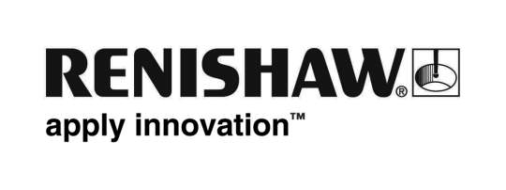 A Renishaw gépbe integrált Reporter alkalmazásának új verziója – intelligens alkalmazás intelligens gyáraknakA globálisan tevékenykedő, mérnöki technológiai megoldásokat kínáló és az MTConnect Standards Committee tagjaként tevékenykedő Renishaw bemutatja a gépbe integrált Reporter mérési alkalmazásának továbbfejlesztett és MTConnect adatátviteli képességgel kiegészített verzióját a 2019-es EMO Hannover kiállításon.A Reporter egy valós idejű folyamatfelügyeleti alkalmazás, amely a mérési adatok erősen vizuális, grafikus megjelenítését biztosítja. Kijelzi minden mérés megfelelési vagy figyelmeztetési állapotát, így ideális eszköz az alapvető trendjelentésekhez. A szerszámgépek vezérlőjében tárolt, archivált mérési adatok is megjeleníthetők és megtekinthetők, ami segítséget nyújt a hosszabb távú trendek és termikus hatások azonosításában, valamint a megelőző karbantartási feladatok tervezésében.Az alkalmazás más Renishaw szerszámgépes szoftveralkalmazásokkal rögzített és számos szerszámgépgyártó mérési ciklusaiból származó adatok megjelenítésére is használható.Adatok exportálása jelentések készítéséhez vagy további elemzéshezAz intelligens gyárakban gyakorlattá vált a gyártási műveletekre vonatkozó adatok gyűjtése, majd az információk problémamegoldásra vagy gyártási folyamatok optimalizálására történő felhasználása. A Reporter megkönnyíti a gépbe integrált mérési adatok rögzítését és megosztását az új adatexportálási opcióval. A felhasználók a Reporter alkalmazásból egy csv-fájlba exportálhatják az alkatrész-ellenőrzési és szerszámmérési adatokat, vagy folyamatosan továbbíthatják az adatokat a szerszámgépből a szerszámgépes adatcsere terén standardnak számító MTConnect segítségével.Az exportált alkatrészadatok a nyomonkövethetőség érdekében tárolhatók, vagy a felhasználó minőségelemző szoftveralkalmazásaiba importálhatók, így értékes betekintést nyújtanak a gyártók számára a megmunkálási folyamatokba.A szerszám hosszának és átmérőjének mérési jegyzőkönyveA munkadarabok mérése és ellenőrzése mellett a Renishaw szerszámgépeken használható mérőrendszerei a gépen lévő forgácsolószerszámok hosszának és átmérőjének beállítására is alkalmasak. A Reporter alkalmazás legújabb verziója rögzíteni tudja a szerszámeltolási frissítéseket, és grafikusan megjeleníti a forgácsolószerszám hosszának és átmérőjének időbeli változását. A kezelők figyelemmel kísérhetik a forgácsolószerszámok kopását, és látják, mikor szükséges a csere, így megelőzhető a túlzottan kopott szerszámok okozta selejt és pénz takarítható meg az idő előtti szerszámcsere elkerülésével.Továbbfejlesztett felhasználói felületMostantól lehetőség van az adatok alkatrész-azonosító, jellemzőnév vagy dátumtartomány szerinti szűrésére a Reporter alkalmazásban, így a kezelők a szükséges adatokra összpontosíthatnak. Az exportálási opcióval a felhasználók a szűrt adatokat is exportálni tudják további elemzés céljából. Emellett a felhasználók egy új, kompakt táblázatos, valamint a szokásos ellenőrződiagramos nézet között is választhatnak.Intelligens alkalmazás intelligens gyáraknakA Renishaw méréstechnikai tudására és tapasztalatára támaszkodva a Reporter alkalmazás értékes információkat biztosít a gyártók számára a munkadarabok méréséről és a szerszámméretekről. Így a kezelők magabiztosan irányíthatják a megmunkálási folyamatokat, és hozzáférhetnek az állandó folyamatfejlesztéshez szükséges adatokhoz.Ha többet szeretne megtudni a Reporter alkalmazásról, látogassa meg a Renishaw-t a 2019-es EMO Hannover kiállításon (szeptember 16–21., 6-os csarnok, D48 stand).További információk a Reporter alkalmazásról a www.renishaw.com/reporter weboldalon találhatók.-Vége-